ENCUENTRA LAS 5 DIFERENCIAS 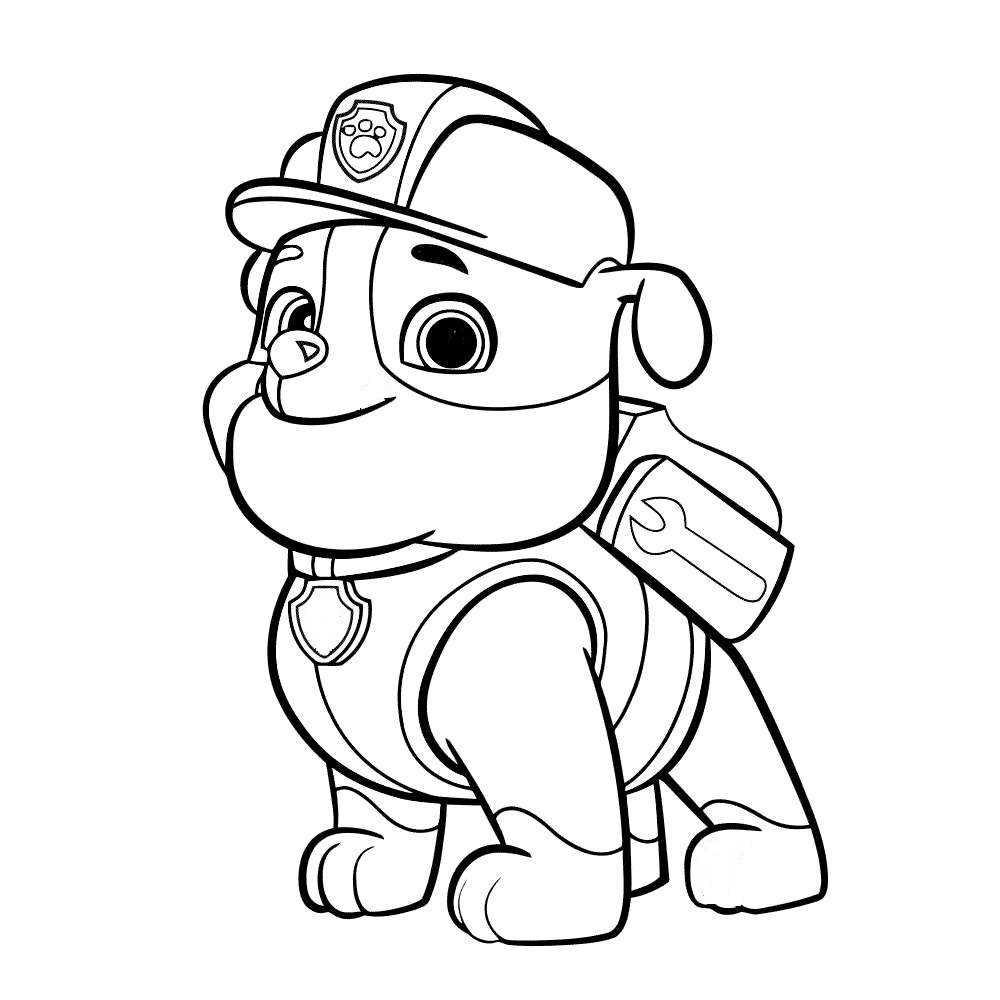 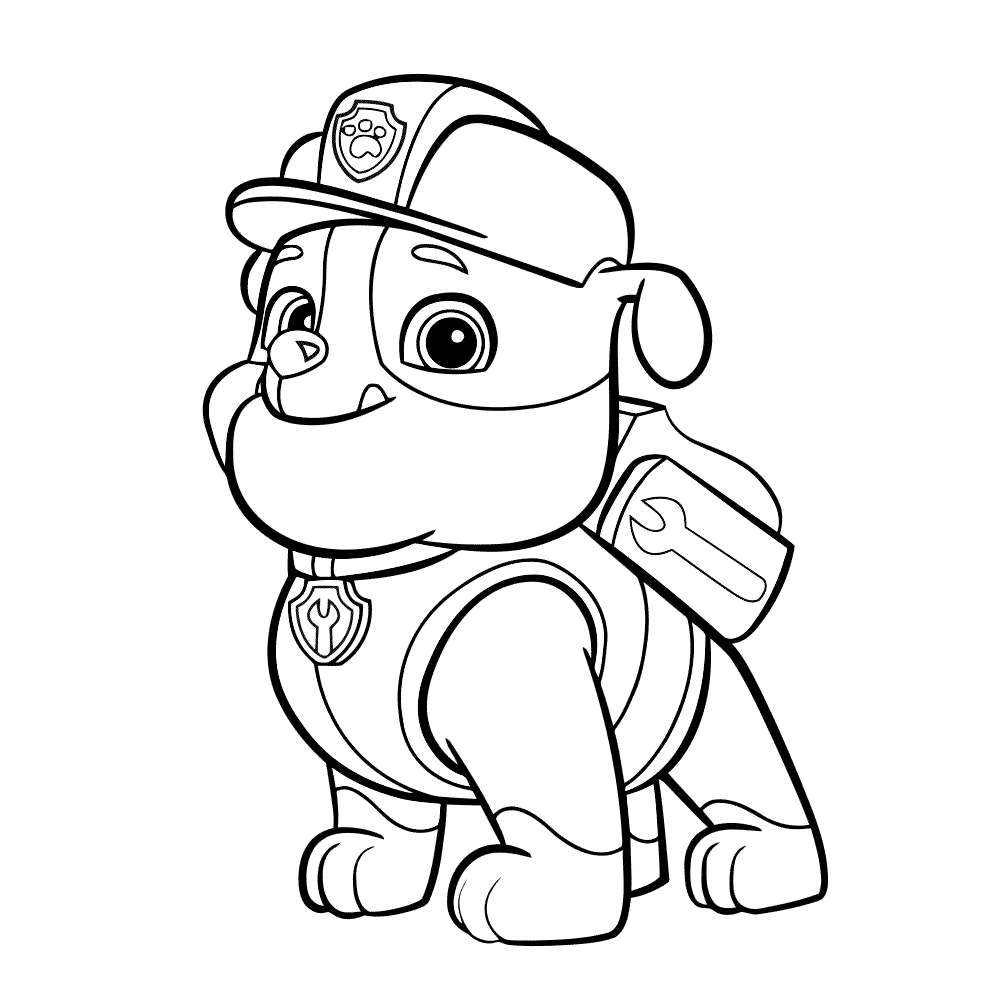 ENCUENTRA LAS 5 DIFERENCIAS 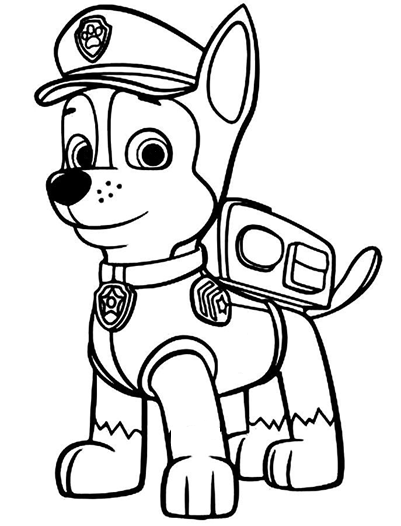 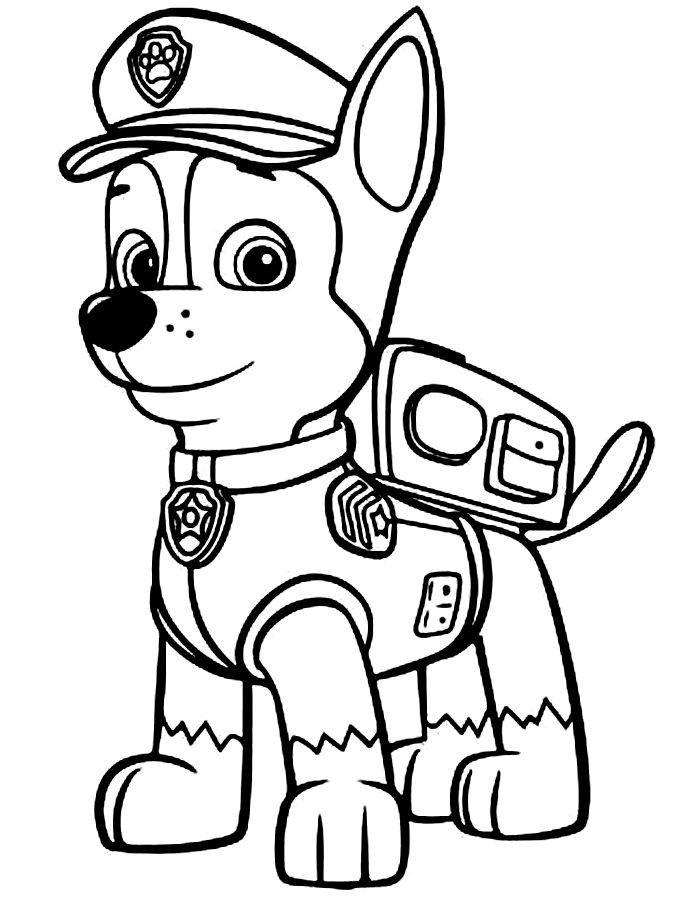 ENCUENTRA LAS 5 DIFERENCIAS 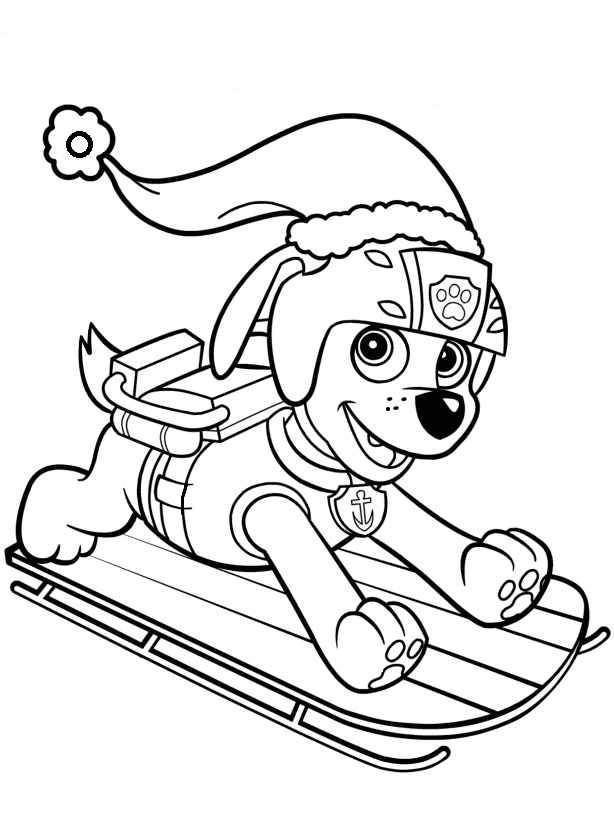 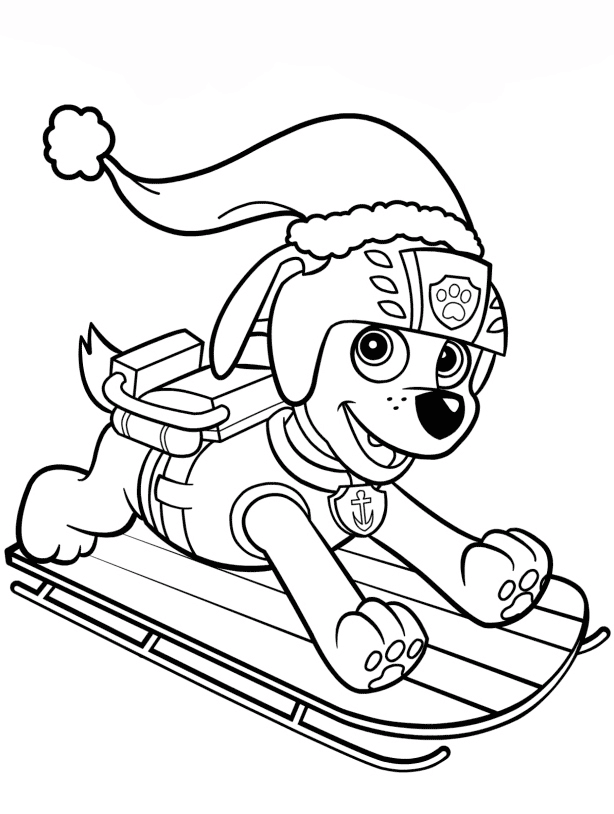 ENCUENTRA LAS 5 DIFERENCIAS 